Equal Opportunities Monitoring Form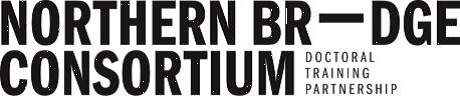 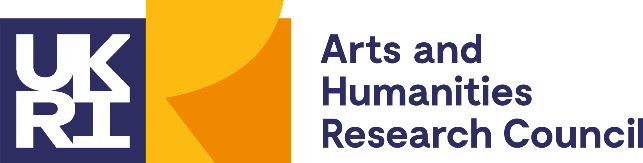 The data in this form will only be used for general statistical and monitoring purposes and will not be taken into account when assessing your nomination. The data collected are anonymised and are processed and held separately.The data provided will be shared with the AHRC in anonymised form as part of our annual reporting process. By completing this form you will help us better understand how the AHRC can ensure equality of opportunity for all.This is sensitive personal data and will be treated in line with the requirements of Data Protection legislation, and in full accordance with The Equality Act, 2010.In instances where more than one category is appropriate to you, please select all that apply. Where the appropriate category is not listed, please select “Other” (or Self-describe). You may provide further details if you wish, but you are not obliged to do so.If you have any concerns or queries relating to this form, or how the data will be used, please contact us at northernbridge.admin@newcastle.ac.ukThank you.Sex: Female Male Prefer Not to Say Female Male Prefer Not to Say Female Male Prefer Not to Say Female Male Prefer Not to SayIs your gender identity the same as your sex recorded at birth?Is your gender identity the same as your sex recorded at birth? Yes No Prefer Not to Say Yes No Prefer Not to Say Yes No Prefer Not to SayIf No: What is your gender identity?If No: What is your gender identity? Trans Woman Trans Man Non-binary Prefer Not to Say Prefer to Self-describe:       Trans Woman Trans Man Non-binary Prefer Not to Say Prefer to Self-describe:       Trans Woman Trans Man Non-binary Prefer Not to Say Prefer to Self-describe:      Sexual Orientation: Bisexual Gay Man Gay Woman/Lesbian Bisexual Gay Man Gay Woman/Lesbian Heterosexual Other:       Prefer Not to Say Heterosexual Other:       Prefer Not to SayAge:Ethnicity:Ethnic origin categories are not about nationality, place of birth or citizenship. They are about the group to which you as an individual perceive you belong. Arab Asian or Asian British - Bangladeshi Asian or Asian British - Indian Asian or Asian British - Pakistani Other Asian Background:       Black or Black British - African Black or Black British - Caribbean Other Black Background:       Chinese Gypsy or Traveller Irish Traveller Mixed - White and Black African Arab Asian or Asian British - Bangladeshi Asian or Asian British - Indian Asian or Asian British - Pakistani Other Asian Background:       Black or Black British - African Black or Black British - Caribbean Other Black Background:       Chinese Gypsy or Traveller Irish Traveller Mixed - White and Black African Arab Asian or Asian British - Bangladeshi Asian or Asian British - Indian Asian or Asian British - Pakistani Other Asian Background:       Black or Black British - African Black or Black British - Caribbean Other Black Background:       Chinese Gypsy or Traveller Irish Traveller Mixed - White and Black African Mixed - White and Black Caribbean Mixed - White and Asian Other Mixed Background:       Other Ethnic Background:        White - British White - Irish White - Scottish Other White Background:       Other Ethnic Background:       Not Known Prefer Not to SayDisability:Any information you provide here will be used for monitoring purposes only. Blind or a serious visual impairment uncorrected by glasses Deaf or a serious hearing impairment Disability, impairment or medical condition that is not listed above Long standing illness or health condition such as cancer, HIV, diabetes, chronic heart disease, or epilepsy Mental health condition, such as depression, schizophrenia or anxiety disorder Physical impairment or mobility issues, such as difficulty using arms or using a wheelchair or crutches Social/communication impairment such as Asperger's syndrome/other autistic spectrum disorder Specific learning difficulty such as dyslexia, dyspraxia or AD(H)D Two or more impairments and/or disabling medical conditions Other (Not Listed):       No Known Disability Prefer Not to Say Blind or a serious visual impairment uncorrected by glasses Deaf or a serious hearing impairment Disability, impairment or medical condition that is not listed above Long standing illness or health condition such as cancer, HIV, diabetes, chronic heart disease, or epilepsy Mental health condition, such as depression, schizophrenia or anxiety disorder Physical impairment or mobility issues, such as difficulty using arms or using a wheelchair or crutches Social/communication impairment such as Asperger's syndrome/other autistic spectrum disorder Specific learning difficulty such as dyslexia, dyspraxia or AD(H)D Two or more impairments and/or disabling medical conditions Other (Not Listed):       No Known Disability Prefer Not to Say Blind or a serious visual impairment uncorrected by glasses Deaf or a serious hearing impairment Disability, impairment or medical condition that is not listed above Long standing illness or health condition such as cancer, HIV, diabetes, chronic heart disease, or epilepsy Mental health condition, such as depression, schizophrenia or anxiety disorder Physical impairment or mobility issues, such as difficulty using arms or using a wheelchair or crutches Social/communication impairment such as Asperger's syndrome/other autistic spectrum disorder Specific learning difficulty such as dyslexia, dyspraxia or AD(H)D Two or more impairments and/or disabling medical conditions Other (Not Listed):       No Known Disability Prefer Not to Say Blind or a serious visual impairment uncorrected by glasses Deaf or a serious hearing impairment Disability, impairment or medical condition that is not listed above Long standing illness or health condition such as cancer, HIV, diabetes, chronic heart disease, or epilepsy Mental health condition, such as depression, schizophrenia or anxiety disorder Physical impairment or mobility issues, such as difficulty using arms or using a wheelchair or crutches Social/communication impairment such as Asperger's syndrome/other autistic spectrum disorder Specific learning difficulty such as dyslexia, dyspraxia or AD(H)D Two or more impairments and/or disabling medical conditions Other (Not Listed):       No Known Disability Prefer Not to SayWould you describe yourself as coming from a low-income background and / or household?  Would you describe yourself as coming from a low-income background and / or household?  Would you describe yourself as coming from a low-income background and / or household?   Yes No Don’t Know Prefer Not to Say Yes No Don’t Know Prefer Not to SayHave you been eligible for free school meals during your secondary education?  Have you been eligible for free school meals during your secondary education?  Have you been eligible for free school meals during your secondary education?   Yes No Don’t Know Prefer Not to Say Yes No Don’t Know Prefer Not to SayDo any of your parents/guardians have a university degree?Do any of your parents/guardians have a university degree?Do any of your parents/guardians have a university degree? Yes No Don’t Know Prefer Not to Say Yes No Don’t Know Prefer Not to SayPlease provide a postcode for your home / permanent residence:Please provide a postcode for your home / permanent residence:Please provide a postcode for your home / permanent residence:Are you an unpaid Carer? ‘An unpaid carer is anyone who provides unpaid care for relative or friend including a child/children, who due to chronic illness, disability, mental illness or an addiction problem cannot manage without their support.  To be considered an unpaid parent carer, your caregiving role is likely to continue even when your child reaches adulthood.’Are you an unpaid Carer? ‘An unpaid carer is anyone who provides unpaid care for relative or friend including a child/children, who due to chronic illness, disability, mental illness or an addiction problem cannot manage without their support.  To be considered an unpaid parent carer, your caregiving role is likely to continue even when your child reaches adulthood.’Are you an unpaid Carer? ‘An unpaid carer is anyone who provides unpaid care for relative or friend including a child/children, who due to chronic illness, disability, mental illness or an addiction problem cannot manage without their support.  To be considered an unpaid parent carer, your caregiving role is likely to continue even when your child reaches adulthood.’ Yes No Don’t Know Prefer Not to Say Yes No Don’t Know Prefer Not to SayDo you have experience of local authority care (3 months or more)?Do you have experience of local authority care (3 months or more)?Do you have experience of local authority care (3 months or more)? Yes No Don’t Know Prefer Not to Say Yes No Don’t Know Prefer Not to SayDo you identify as refugee or asylum seeker?Do you identify as refugee or asylum seeker?Do you identify as refugee or asylum seeker? Yes No Don’t Know Prefer Not to Say Yes No Don’t Know Prefer Not to SayThe AHRC Northern Bridge Consortium is committed to widening participation and ensuring equal opportunities for all. If there are circumstances you feel should generally be better considered in our processes, please use the space below to raise them. Please do not identify yourself, but note issues that may be of particular concern to you.Any information you provide here will not be passed to the competition assessors, will not be used to identify you, and will not be used in the consideration of your nomination for studentship funding.